Supporting informationInsight into unprecedented diversity of cyanopeptides in eutrophic ponds using a MS/MS networking approach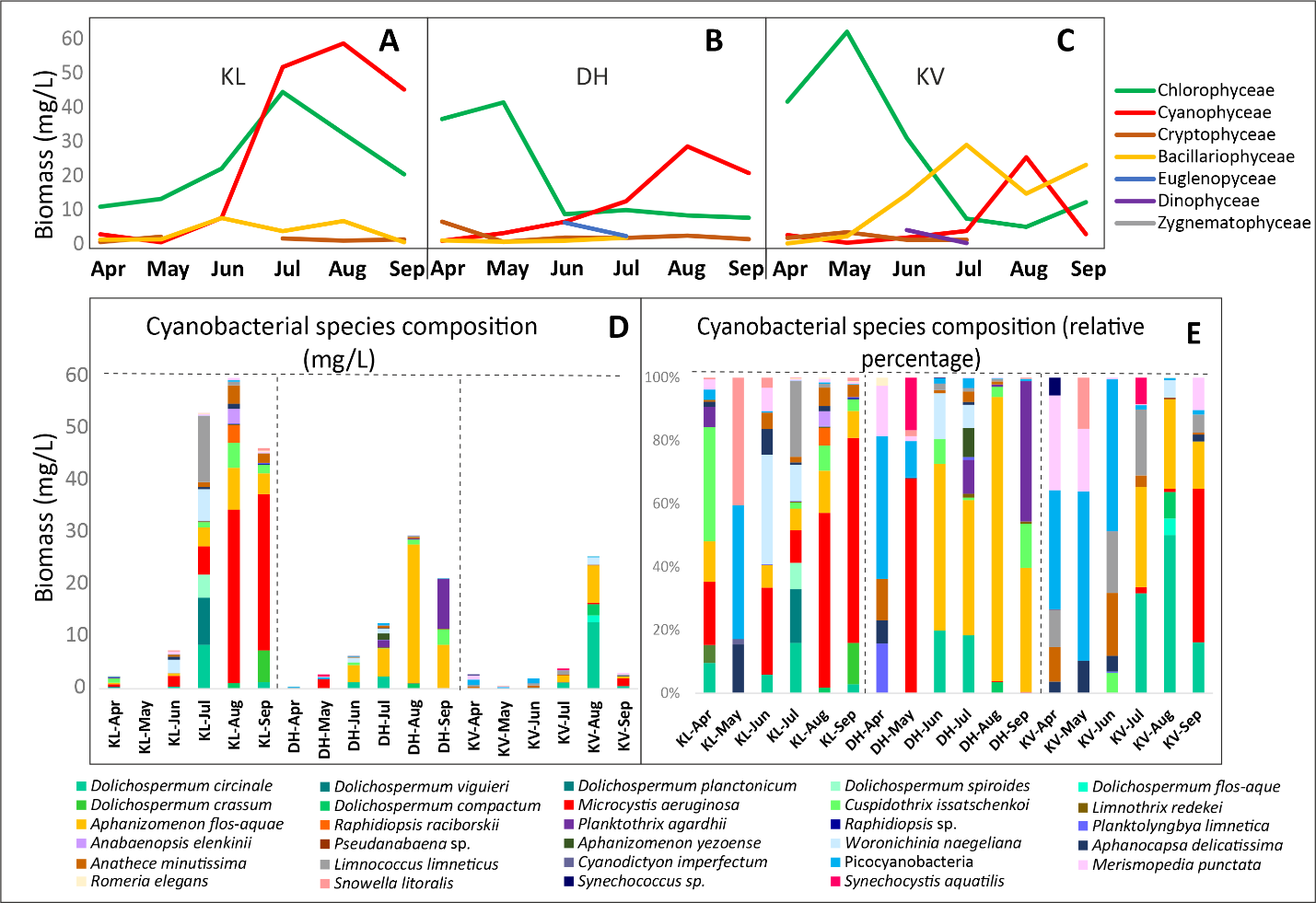 Figure S1. Phytoplankton composition of studied ponds throughout the sampling season. Biomass of phytoplankton among different sampling location A) KL B) DH, C) KV; D) biomass of cyanobacterial species; E) cyanobacterial relative species composition; KL:Klec, DH: Dehtář, KV: Kvítkovický.Table S1. Biomass of cyanobacterial species and phytoplankton classes in all three studied ponds during the sampling season. KL:Klec, DH: Dehtář, KV: Kvítkovický.Table 2. Detected cyanopeptides (CNPs) in all three studied ponds during the sampling season. KL:Klec, DH: Dehtář, KV: Kvítkovický.Note: APTs: anabaenopeptins, MCs: microcystins, CPTs: cyanopeptolins, MGNs: microginins, and RdsB: radiosumin_B. CyanobacteriaKLKLKLKLKLKLDHDHDHDHDHDHKVKVKVKVKVKV CyanobacteriaAprMayJunJulAugSepAprMayJunJulAugSepAprMayJunJulAugSepDolichospermum circinale0.230.448.481.321.252.321.2312.790.49Dolichospermum viguieri0.14Dolichospermum planctonicum9.05Dolichospermum spiroides4.46Dolichospermum flos-aquae1.35Dolichospermum compactum1.081.042.14Dolichospermum crassum6.07Microcystis aeruginosa0.492.045.4533.4030.121.900.100.100.080.281.49Aphanizomenon flos-aquae0.310.533.658.063.963.325.4226.638.371.247.230.46Cuspidothrix issatschenkoi0.881.004.821.700.500.100.952.980.13Raphidiopsis raciborskii3.38Limnothrix redekei0.170.190.150.16Planktothrix agardhii0.151.360.249.49Raphidiopsis sp.0.19Planktolyngbya limnetica0.020.100.180.130.070.120.01Anabaenopsis elenkinii2.81Pseudanabaena sp.0.11Aphanizomenon yezoense1.17Woronichinia naegeliana2.576.090.910.911.43Aphanocapsa delicatissima0.040.010.610.420.960.030.010.120.100.050.100.06Anathece minutissima0.010.380.943.551.840.060.060.420.270.010.300.400.140.02Limnococcus limneticus0.0012.770.700.130.140.260.320.390.810.17Cyanodictyon imperfectum0.0030.0010.0020.0010.0010.0010.0060.004Picocyanobacteria0.080.010.030.050.260.040.200.320.110.390.050.141.040.260.970.060.170.04Merismopedia punctata0.080.550.250.690.310.070.040.030.040.830.100.010.010.31Romeria elegans0.140.220.180.010.02Snowella litoralis0.020.010.240.110.480.050.080.08Synechococcus sp.0.010.16Synechocystis aquatilis0.460.33Total cyanobacterial biomass2.430.037.4053.1160.3046.330.432.796.2812.6529.5721.332.770.492.013.9025.513.06Phytoplankton classesChlorophyceae10.8013.1822.3745.5932.9920.6238.0043.158.699.918.267.5641.8162.2531.147.585.1412.32Cyanophyceae2.430.037.4053.1160.3046.330.432.796.2812.6529.5721.332.770.492.013.9025.513.06Cryptophyceae0.101.701.170.510.876.340.131.431.332.050.991.883.561.341.391.16Bacillariophyceae0.800.927.373.406.470.040.600.160.431.4028.710.302.3414.5929.1414.9123.27Euglenopyceae0.061.692.016.061.902.470.380.26Dinophyceae1.140.324.210.404.38Zygnematophyceae0.440.382.29Total phytoplankton biomass14.1815.8338.83104.41100.2767.8747.3846.2422.9027.1839.8861.3746.7668.6453.6642.4045.5744.44% cyanobacteria17.100.2219.0750.8760.1368.270.916.0427.4446.5274.1534.765.920.723.759.1955.996.88 CNPsKLKLKLKLKLKLDHDHDHDHDHDHKVKVKVKVKVKVPeptideMass (m/z)Observed Mass (m/z)AdductScans CNPsAprMayJunJulAugSepAprMayJunJulAugSepAprMayJunJulAugSepTotal PeptideMass (m/z)Observed Mass (m/z)AdductScansAPT-9083908.51909.52M+H252, 329, 270APT-9151915.47916.49M+H878APT-der2929.49930.50M+H884, 863APT-I1759.45760.46M+H892APT-J1793.44794.45M+H898APT-NZ8412841.44842.45M+H582, 580, 408APT-T2865.50866.51M+H342, 458, 454APT-A9843.42844.43M+H837,846,827APT-B9836.45837.47M+H605,604, 603APT-C1808.45809.46M+H598APT-F7850.47851.48M+H652, 639, 636APT-G3908.51455.27M+2H641, 658, 674APT-H2922.53462.27M+2H697, 664Oscillamide-Y10857.43858.44M+H865, 861, 855[D-Asp3]MC-RR31023.55512.79M+2H634, 629, 641[Dha7]MC-RR41023.55512.78M+2H643, 630, 637[Dha7]MC-LR1980.53981.48M+H822[DMAdda5]MC-LR1980.53981.55M+H736MC-LR12994.55995.56M+H810, 808, 819 MC-RR151037.57519.79M+2H641, 667, 206MC-FR11028.531029.55M+H839MC-WR11067.541068.56M+H832MC-YR81044.531045.54M+H781, 778, 783[Dhb7]MC-LR11008.561009.58M+H844CPT-9722972.53973.54M+H700, 760MPT-MZ9251925.42926.43M+H856MPT-SD9441944.52945.53M+H706MPT-A3986.57987.58M+H796, 772, 778MPT-B2958.54959.55M+H696, 700MGN5713.40714.41M+H694, 700, 703MGN-4789769.46770.48M+H748, 737, 365MGN-GH7872787.39788.40M+H696, 697MGN-SD7551755.45756.46M+H742Cya-B9753.43754.44M+H717, 710, 718Nsg-BN7412741.43742.44M+HAeruginosamide9560.34561.35M+H719, 752, 730Kasumigamide2786.37787.38M+H633, 645Planktocyclin1800.43801.44M+H952RdsB3444.24445.25M+H185, 199, 156epidolastatin 121968.60485.29M+2H773Total CNPs per month10182012922131013170047121399Total CNPs per pond605736